АДМИНИСТРАЦИЯКРАСНОКАМСКОГО МУНИЦИПАЛЬНОГО РАЙОНАПЕРМСКОГО КРАЯПОСТАНОВЛЕНИЕ04.03.2014                                                                                                              № 236.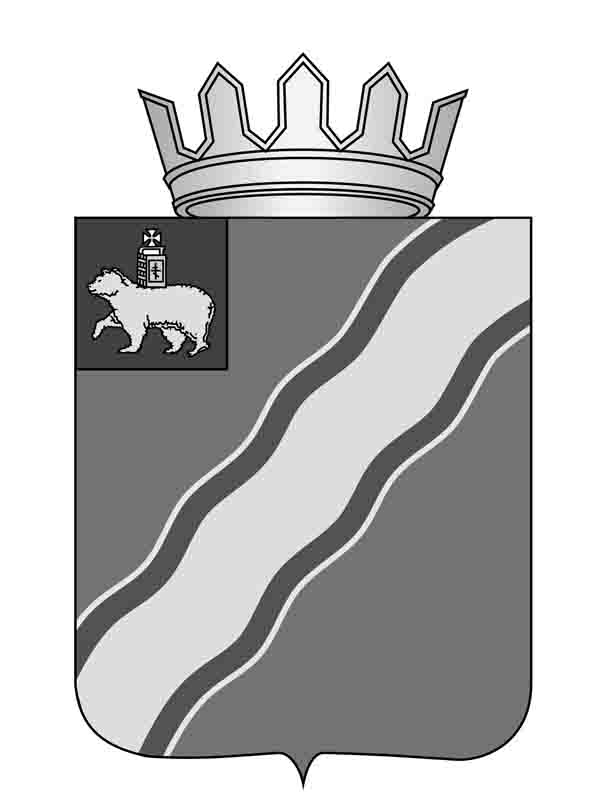 О внесении изменения в постановление администрации Краснокамского муниципального района от 06.12.2011 № 1291 «Об утверждении Положения о муниципальном резерве управленческих кадров в администрации Краснокамского муниципального района»В соответствии со статьей 33 Федерального закона от 02 марта . № 25-ФЗ «О муниципальной службе в Российской Федерации» и в связи с кадровыми изменениями администрация Краснокамского муниципального районаПОСТАНОВЛЯЕТ:1. Внести в постановление администрации Краснокамского муниципального района от 06.12.2011 № 1291 «Об утверждении Положения о муниципальном резерве управленческих кадров в администрации Краснокамского муниципального района» следующее изменение: состав комиссии по формированию муниципального резерва управленческих кадров в администрации Краснокамского муниципального района изложить в редакции согласно приложению.2. Постановление подлежит опубликованию в специальном выпуске «Официальные материалы органов местного самоуправления Краснокамского муниципального района» газеты "Краснокамская звезда" и размещению на официальном сайте администрации Краснокамского муниципального района в сети Интернет www.krasnokamskiy.com.3. Контроль за исполнением настоящего постановления возложить на управляющего делами администрации Краснокамского мунициплаьного района И.А.Шилоносову.Глава Краснокамскогомуниципального района -глава администрации Краснокамскогомуниципального района                                                            Ю.Ю.КрестьянниковБлагиных А.В.7-41-92СОСТАВкомиссии по формированию муниципального резервауправленческих кадров в администрации Краснокамскогомуниципального районаУТВЕРЖДЕНпостановлениемадминистрации Краснокамскогомуниципального районаот 04.02.2014 № 236__КрестьянниковЮрий Юрьевич- глава Краснокамского муниципального района – глава администрации Краснокамского муниципального района, председатель комиссииШилоносоваИрина Алексеевна- управляющий делами администрации Краснокамского муниципального района, заместитель председателя комиссииЖернаковаОльга Семеновна- заведующий отделом по общим вопросам, муниципальной службе и кадрам, секретарь комиссииЧлены комиссии:КапитоновВладимир Юрьевич- первый заместитель главы Краснокамского муниципального районаЛожкинСергей ВалентиновичТрухинЮрий Михайлович- заместитель главы Краснокамского муниципального района- заместитель главы Краснокамского муниципального районаКуличковаМарина Леонидовна- начальник финансового управленияАмелинаЕкатерина Вячеславовна- заведующий юридическим отделомСмирноваЛюдмила Михайловна- председатель Краснокамского горкома профсоюзов работников государственных учреждений